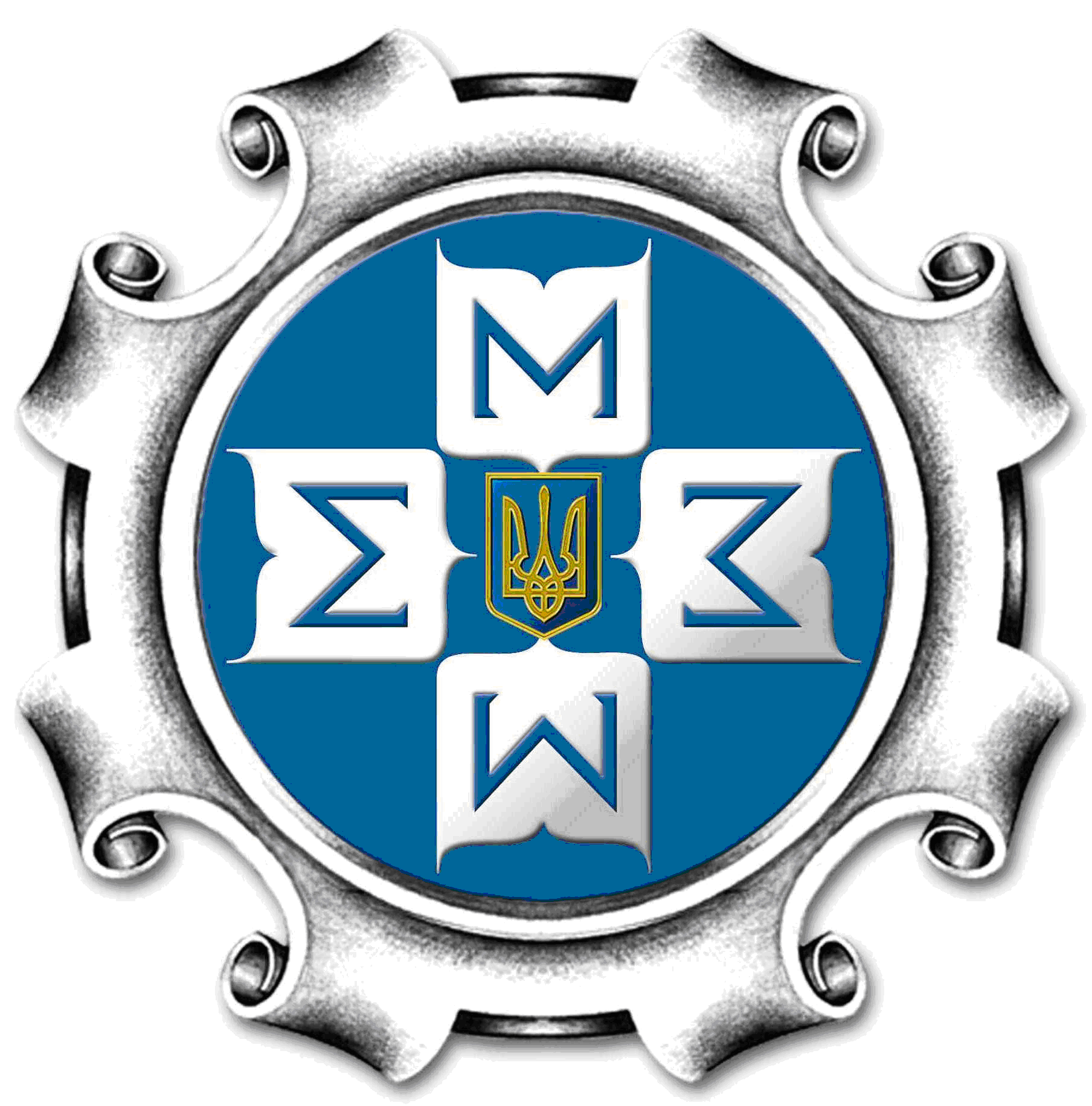             ДЕРЖСТАТ УКРАЇНИ              ГОЛОВНЕ УПРАВЛІННЯ СТАТИСТИКИ У ЧЕРКАСЬКІЙ ОБЛАСТІ                 ВІДДІЛ СТАТИСТИКИ У ТАЛЬНІВСЬКОМУ РАЙОНІвул. Гагаріна, 4,  м. Тальне, Черкаська область, 20400 тел. (04731) 30520   E-mail:  talnervs@ukrpost.ua   Код  ЄДРПОУ 0236300817.09.2013   №  33-12/162                                На №  ________ від   ___________Виконання будівельних робітза січень–серпень 2013 рокуУ січні–серпні 2013р. підприємствами Тальнівського району виконано будівельних робіт на 775 тис.грн.За характером будівництва всі роботи виконані з капітального та поточного ремонтів – 13,7% та 86,3% відповідно.Начальник                                                                              В.Н. Гладченко відділу статистики            ДЕРЖСТАТ УКРАЇНИ              ГОЛОВНЕ УПРАВЛІННЯ СТАТИСТИКИ У ЧЕРКАСЬКІЙ ОБЛАСТІ                 ВІДДІЛ СТАТИСТИКИ У ТАЛЬНІВСЬКОМУ РАЙОНІвул. Гагаріна, 4,  м. Тальне, Черкаська область, 20400 тел. (04731) 30520   E-mail:  talnervs@ukrpost.ua   Код  ЄДРПОУ 0236300817.09.2013   №  33-12/163                                На №  ________ від   ___________        Повідомляємо індекси споживчих цін по Україні та Черкаській області за 2013 рік:                                                                                                                                       (у відсотках)Начальник                                                                              В.Н. Гладченко відділу статистики            ДЕРЖСТАТ УКРАЇНИ              ГОЛОВНЕ УПРАВЛІННЯ СТАТИСТИКИ У ЧЕРКАСЬКІЙ ОБЛАСТІ                 ВІДДІЛ СТАТИСТИКИ У ТАЛЬНІВСЬКОМУ РАЙОНІвул. Гагаріна, 4,  м. Тальне, Черкаська область, 20400 тел. (04731) 30520   E-mail:  talnervs@ukrpost.ua   Код  ЄДРПОУ 0236300817.09.2013   №  33-12/164                                На №  ________ від   ___________Основні показники статистики праціСередньооблікова кількість штатних працівників                 осіб                5481Відпрацьовано в середньому штатним працівником            годин               789Кількість працівників,які перебували у відпустках беззбереження заробітної плати (на період припинення виконанняробіт)                                                                                            осіб                   _Кількість працівників, які з економічних причин працювали урежимі неповного робочого дня (тижня)                                 осіб                   97Прийнято працівників                                                                осіб                 670Рівень прийому                                                                            у %                12,2Вибуло працівників                                                                    осіб                 803Рівень вибуття працівників                                                        у %                14,7Середньомісячна заробітна плата штатного працівника         грн.              2342Примітка. Дані наведено по підприємствах, установах, організаціях та їхніх відокремлених підрозділах із кількістю найманих праціваників 10 і більше осіб.Начальник                                                                              В.Н. Гладченко відділу статистики            ДЕРЖСТАТ УКРАЇНИ              ГОЛОВНЕ УПРАВЛІННЯ СТАТИСТИКИ У ЧЕРКАСЬКІЙ ОБЛАСТІ                 ВІДДІЛ СТАТИСТИКИ У ТАЛЬНІВСЬКОМУ РАЙОНІвул. Гагаріна, 4,  м. Тальне, Черкаська область, 20400 тел. (04731) 30520   E-mail:  talnervs@ukrpost.ua   Код  ЄДРПОУ 0236300817.09.2013   №  33-12/165                                На №  ________ від  ___________Хід збирання врожаю у сільськогосподарськихпідприємствах (крім малих) Тальнівського районустаном на 2 вересня 2013 року   Зернові і зернобобові культури (без кукурудзи)                      752,4                   95,7    16156                   81,0         46,6              7,1        у тому числі:        пшениця                        581,7                 114,8    10731                   90,9         54,2            11,3                ячмінь                            159,8                   59,6      4847                   64,7         33,0             -2,8       Соняшник на зерно          1,8                      7,8          69                     7,2         26,3              1,9       Ріпак – усього                 74,6                  160,3      2613                 166,0         28,6             -1,0       Соя                                   17,5                  194,9        861                 147,7         20,3              4,9       Овочі – всього                  0,7                   100,0        8,0                   87,0          88,1           11,5 Начальник                                                                               відділу статистики                                             Гладченко В.Н.            ДЕРЖСТАТ УКРАЇНИ              ГОЛОВНЕ УПРАВЛІННЯ СТАТИСТИКИ У ЧЕРКАСЬКІЙ ОБЛАСТІ                 ВІДДІЛ СТАТИСТИКИ У ТАЛЬНІВСЬКОМУ РАЙОНІвул. Гагаріна, 4,  м. Тальне, Черкаська область, 20400 тел. (04731) 30520   E-mail:  talnervs@ukrpost.ua   Код  ЄДРПОУ 0236300817.09.2013   №  33-12/166                                На №  ________ від  ___________Капітальні інвестиції по Тальнівському районуза січень–червень 2013 рокуЗа січень-червень 2013р. підприємствами району освоєно 17,6 млн.грн. капітальних інвестицій.На кожного мешканця району припало 491,1 грн. капітальних інвестицій.Капітальні інвестиції за напрямками їх освоєння розподілилися таким чином:Структура капітальних інвестиційУсього                                                                     17580                                        100,0інвестиції в матеріальні активи                               17572                                        100,0  з них у  житлові будівлі                                                          1380                                            7,8  нежитлові будівлі                                                      3232                                          18,4  машини, обладнання та інвентар                             9044                                          51,4  транспортні засоби                                                    3631                                          20,7  довгострокові біологічні активи                                 тваринництва                                                                   -                                                -  інші матеріальні активи                                             213                                             1,2     Начальник                                                                              відділу статистики                                                 Гладченко  В.Н.               ДЕРЖСТАТ УКРАЇНИ              ГОЛОВНЕ УПРАВЛІННЯ СТАТИСТИКИ У ЧЕРКАСЬКІЙ ОБЛАСТІ                 ВІДДІЛ СТАТИСТИКИ У ТАЛЬНІВСЬКОМУ РАЙОНІвул. Гагаріна, 4,  м. Тальне, Черкаська область, 20400 тел. (04731) 30520   E-mail:  talnervs@ukrpost.ua   Код  ЄДРПОУ 0236300817.09.2013   №  33-12/167                                На №  ________ від  ___________Окремі дані по демографічній ситуації у Тальнівському районі у січні–липні  2013 року                                                           ОсібЧисельність наявного населення на 1 липня              35254              14223           21031Чисельність постійного населення на 1 липня          35408              14187           21221Загальний приріст, скорочення (–)чисельності населення                                                   – 169                    –7             –176Кількість народжених                                                       193                    99                 94Кількість померлих                                                           408                   133              275в т.ч. померлих дітей до 1 року, осіб                                  4                       2                  2Природний приріст, скорочення (–) населення          – 215                  – 34           – 181   Кількість шлюбів, одиниць                                                98                     72                26Кількість розлучень, одиниць                                            17                       8                  9   Кількість прибулих                                                           268                   115              153Кількість вибулих                                                             222                     74              148Міграційний приріст, скорочення (–) населення             46                     41                  5                              На 1000 осіб наявного населення Рівень народжуваності                                                       9,4                  12,0              7,7Рівень смертності                                                              19,9                  16,1            22,4природний приріст, скорочення (–) населення           – 10,5                 – 4,1        – 14,7Рівень шлюбності                                                                4,8                    8,7             2,1Рівень розлучуваності                                                         0,8                    1,0             0,7Міграційний приріст, скорочення (–) населення             2,2                     5,0            0,4Начальник                                                                              відділу статистики                                                         Гладченко В.Н.            ДЕРЖСТАТ УКРАЇНИ              ГОЛОВНЕ УПРАВЛІННЯ СТАТИСТИКИ У ЧЕРКАСЬКІЙ ОБЛАСТІ                 ВІДДІЛ СТАТИСТИКИ У ТАЛЬНІВСЬКОМУ РАЙОНІвул. Гагаріна, 4,  м. Тальне, Черкаська область, 20400 тел. (04731) 30520   E-mail:  talnervs@ukrpost.ua   Код  ЄДРПОУ 0236300817.09.2013    №  33-12/168                           На №              від   __________ Основні показники роботи автотранспорту Тальнівського районуз урахуванням перевезень фізичними особами-підприємцямиПеревезено вантажів,тис.т                                      27,0               58,7                2,7           96,4            46,5Вантажооборот,тис.ткм                              7664,9             107,5            998,9          96,3          120,0Перевезено пасажирів,тис.                                     698,5              102,0             88,7           98,7          126,9Пасажирооборот,тис.пас.км                      10732,1               95,7          1359,0        104,1            99,7Начальник                                                                       В.Н.Гладченко відділу статистикиПРЕС-ВИПУСКПРЕС-ВИПУСКУкраїнаУкраїнаЧеркаська областьЧеркаська областьпоточний місяць до попереднього місяцянаростаючим підсумкомпоточний місяць до попереднього місяцянаростаючим підсумкомСічень100,2100,299,999,9Лютий99,9100,199,899,7Березень100,0100,1100,199,8Квітень100,0100,1100,099,8Травень100,1100,2100,099,8Червень100,0100,2100,2100,0Липень99,9100,199,999,9Серпень99,399,499,499,3ПРЕС-ВИПУСКОдиницівиміруСічень– червень 2013 рокуПРЕС-ВИПУСКВаловий збірВаловий збірЗібрана площаЗібрана площаУрожайністьУрожайністьтис.цдо відповідної дати попереднього рокугадо відповідної дати попереднього рокуц з 1гадо відповідної дати поперед-нього року(+,–)     тис.цу %гау %ц з 1гадо відповідної дати поперед-нього року(+,–)     ПРЕС-ВИПУСКОсвоєно (використано) капітальних інвестиційОсвоєно (використано) капітальних інвестиційтис.грн.у % до загального обсягуПРЕС-ВИПУСКУсьогоМіські поселенняСільська місцевістьПРЕС-ВИПУСКФактичноза січень– серпень 2013р.Січень– серпень 2013р. до січня – серпня 2012р., у %Фактично за серпень 2013р.Темпи зростання, зниження (-), у %Темпи зростання, зниження (-), у %Фактичноза січень– серпень 2013р.Січень– серпень 2013р. до січня – серпня 2012р., у %Фактично за серпень 2013р.до липня2013р.до серпня2012р.